French GuianaFrench GuianaFrench GuianaFrench GuianaJuly 2026July 2026July 2026July 2026MondayTuesdayWednesdayThursdayFridaySaturdaySunday12345678910111213141516171819Bastille Day202122232425262728293031NOTES: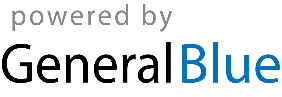 